                            Knowledge Organiser 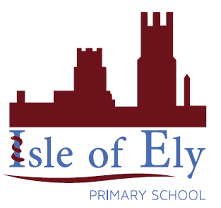                     Year 3 – Summer Term B                      Science- Forces and MagnetsForces and Motion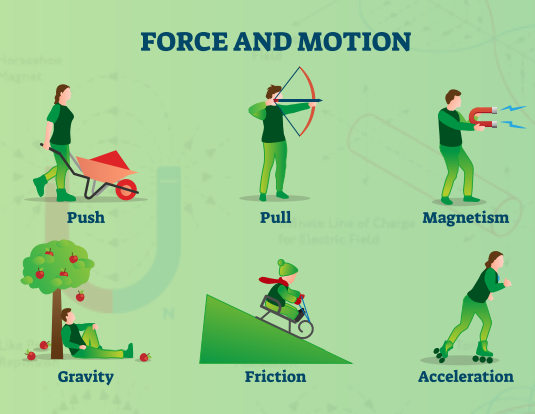 Vocabulary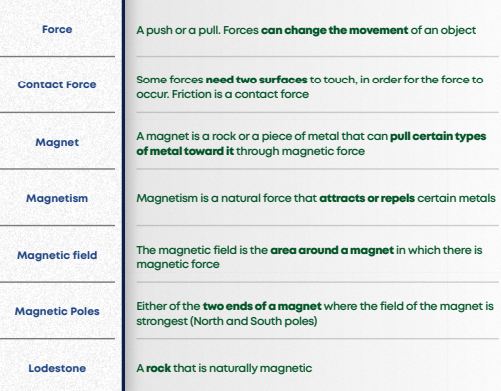 Magnets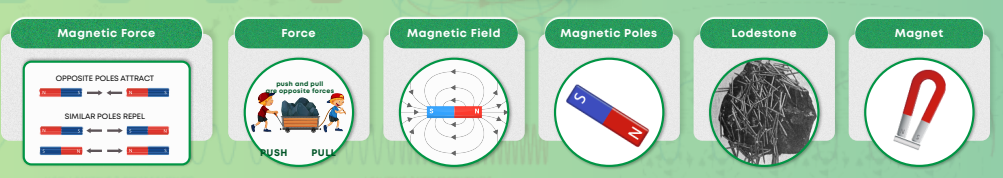 